Załącznik nr 6 do Regulaminu naboru uczestników i realizacji projektu w ramach Regionalnego Programu Operacyjnego Województwa Pomorskiego na lata 2014-2020, działanie 05.03. Opieka nad dziećmi do lat 3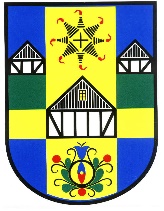  Umowa nr ……./…../20……w dniu ………………………………… w Lini pomiędzy:Gminą Linia, z siedzibą w Lini ul. Turystyczna 15, 84-223 LiniaREGON 191675327, NIP 588-242-21-24zwaną w dalszej treści umowy "Zamawiającym",reprezentowaną przez:BOGUSŁAWĘ ENGELBRECHT –Wójta Gminy Liniaprzy kontrasygnacie EWY MEYER – Skarbnika Gminy Linia,zwaną w dalszej części umowy „beneficjentem”aRODZICEM/OPIEKUNEM PRAWNYM DZIECKAPanem/Panią	,zamieszkałym/zamieszkałą 	legitymującym się/legitymującą się dowodem osobistym seria	nr	,zwanym/zdawanymi w dalszej części umowy „uczestnikiem projektu"§ 1Przedmiot umowyPrzedmiotem niniejszej umowy jest korzystanie przez dziecko z usług opiekuńczych Gminnego Żłobka „Promyczek” w Lini, w ramach projektu pn. „Zaraz wracam- projekt wspierający powrót do pracy po przerwie związanej z urodzeniem i wychowaniem dzieci do lat 3 dla mieszkańców Gminy Linia”.Zasady uczestnictwa w projekcie, o którym mowa w ust. 1 określa Regulamin naboru uczestników i realizacji projekt pn. „Zaraz wracam- projekt wspierający powrót do pracy po przerwie związanej z urodzeniem i wychowaniem dzieci do lat 3 dla mieszkańców Gminy Linia”, zwanym dalej Regulaminem.Podstawowe cele i zadania, a także zasady funkcjonowania Żłobka określają jego Statut i Regulamin Organizacyjny.Projekt jest współfinansowany ze środków Unii Europejskiej w ramach Europejskiego Funduszu Społecznego.Udział w projekcie jest bezpłatny.Koszty związane z bieżącym świadczeniem usług opieki nad dziećmi do lat 3 względem uczestnika projektu oraz za wyżywienie będą finansowane ze środków EFS przez okres nie dłuższy niż 12 miesięcy, stanowiący maksymalny okres uczęszczania dziecka do żłobka na podstawie utworzonych w ramach projektu miejsc.§ 2Okres obowiązywania umowyUmowa  zostaje  zawarta   na  czas  określony  tj.  od  dnia …………… do dnia …………………………. z zastrzeżeniem ust. 2.Umowa zostaje zawarta do czasu, w którym dziecko ukończy 3 rok życia, z zastrzeżeniem ust. 3.W przypadku, gdy niemożliwe lub utrudnione jest objęcie dziecka wychowaniem przedszkolnym, umowa może zostać w szczególnie uzasadnionych przypadkach przedłużona na czas określony – ustalony odrębnym aneksem do umowy, nie dłużej jednak niż do ukończenia roku szkolnego, w którym dziecko ukończy 4 rok życia.Realizator może rozwiązać niniejszą umowę w sytuacji, gdy uczestnik projektu narusza postanowienia Regulaminu lub umowy uczestnictwa w projekcie.Rozwiązanie umowy, o którym mowa w § 2 ust 1, skuteczne jest od dnia doręczenia uczestnikowi projektu osobiście za potwierdzeniem odbioru lub drogą pocztową (na wskazany adres w niniejszej umowy, za potwierdzeniem odbioru) oświadczenia o jej rozwiązaniu.§ 3Oświadczenia uczestnika projektuUczestnik projektu oświadcza, iż zapoznał się z treścią Regulaminu i zobowiązuje się do respektowania zawartych w nim postanowień oraz oświadcza, że spełnia warunki uczestnictwa w projekcie w nim określone.Uczestnik projektu oświadcza, że wszystkie jego dane zawarte w dokumentacji przedłożonej w trakcie rekrutacji są aktualne, a w przypadku ich zmiany w trakcie obowiązywania niniejszej umowy niezwłocznie powiadomi Beneficjanta.Uczestnik projekt u oświadcza, że wyraża zgodę na rozpowszechnianie swojego wizerunku w związku z realizacją projektu w celach promocyjnych. Rozpowszechnianie to może przybrać w szczególności formę publikacji zdjęć z zajęć prowadzonych w ramach projektu na stronie internetowej Beneficjenta.§ 4Zobowiązania uczestnika projektuUczestnik projektu zobowiązuje się do:przestrzegania regulaminu,zapoznania się i przestrzegania statutu żłobka oraz zasad pobytu dzieci w żłobku,zapoznawania się na bieżąco z ogłoszeniami zamieszczanymi na tablicach znajdujących się w szatniach i na stronie internetowej żłobka: http://www.zlobeklinia.pl/ niezwłocznie informowania Dyrektora Żłobka lub Beneficjenta o każdej zmianie danych osobowych zawartych w formularzu rekrutacyjnym tj. zmianie adresu miejsca zamieszkania, danych kontaktowych, statusie na rynku pracy, miejsca pracy itp., jednak nie później niż w terminie 5 dni kalendarzowych,poinformowania (osobiście lub telefonicznie) personelu żłobka o każdej nieobecności dziecka oraz przewidywanym czasie nieobecności z wyprzedzeniem, tj. najpóźniej do godz. 8:30 w dniu nieobecności,pisemnego usprawiedliwienia każdej nieobecności dziecka w żłobku w terminie 7 dni od dnia rozpoczęcia nieobecności,uczestnictwa w przeprowadzonych wywiadach dotyczących uczestnictwa w projekcie;wypełnienia ankiet ewaluacyjnych i udzielania niezbędnych informacji do celów monitoringu projektu,podpisywania list obecności podczas każdej formy wsparcia;dostarczania zgodnych z prawdą wymaganych dokumentów związanych z aktywnym poszukiwaniem pracy pod odpowiedzialnością karną,dostarczania   poprawnie   wypełnionych,   wymaganych   w   trakcie   trwania   projektu dokumentów, w tym dokumentów potwierdzających zatrudnienie, podjęcie zatrudnienia lub samo zatrudnienia,w terminie do czterech tygodni od zakończenia udziału w projekcie przekazania informacji beneficjentowi projektu informacji o swoim statusie na rynku pracy poprzez złożenie oświadczenia, które stanowi załącznik nr 7 do zarządzenia wraz z dokumentami potwierdzającymi zatrudnienie (kopia umowy o pracę lub umowy cywilnoprawnej, zaświadczenie z zakładu pracy o zatrudnieniu określająca okres i wymiar czasu pracy, zaświadczenie potwierdzające podjęcie działalności gospodarczej, dowód opłacenia należnych składek na ubezpieczenia społeczne).§ 5Rezygnacja z udziału w projekcieRezygnacja z uczestnictwa w projekcie a tym samym wypowiedzenie niniejszej umowy przez uczestnika projektu może nastąpić z zachowaniem formy pisemnej pod rygorem nieważności.Rezygnację należy zgłosić do Biura Projektu z wyprzedzeniem co najmniej 7 dni przed planowaną datą zaprzestania uczestnictwa w projekcie.Rezygnacja powinna być usprawiedliwiona ważnymi powodami osobistymi lub zdrowotnymi uczestnika projektu lub dziecka, nad którym sprawowana jest opieka w ramach projektu. W takim przypadku uczestnik zobowiązany jest podać powody rezygnacji przekładając stosowne oświadczenie.§ 6Rozwiązanie umowyBeneficjent może rozwiązać niniejszą Umowę w trybie natychmiastowym (bez wypowiedzenia) i skreślić dziecko uczestnika projektu z listy dzieci/kandydatów zakwalifikowanych, rezerwowych, niezakwalifikowanych do żłobka w ramach pn. „Zaraz wracam- projekt wspierający powrót do pracy po przerwie związanej z urodzeniem i wychowaniem dzieci do lat 3 dla mieszkańców Gminy Linia”:	nieprzestrzegania przez uczestnika projektu regulaminu;braku współpracy uczestnika (jak również drugiego rodzica/opiekuna prawnego dziecka) z personelem żłobka w zakresie świadczonej opieki nad dzieckiem.nieprzestrzegania przez rodzica/opiekuna prawnego statutu lub zasad pobytu dzieci w żłobku;pięciokrotnego nie zgłoszenia przez uczestnika projektu nieobecności dziecka zgodnie z zapisem § 4 ust 1 pkt. e w całym okresie realizacji umowy.nie zgłoszenia przez uczestnika projektu przyczyny nieobecności dziecka trwającej powyżej 10 dni.niedostarczania w wskazanym terminie poprawnie wypełnionych, wymaganych w trakcie trwania projektu dokumentów, w tym dokumentów potwierdzających zatrudnienie, podjęcie zatrudnienia lub samo zatrudnienia lub aktywnego poszukiwania pracy np. kopii ofert pracy, zaświadczeń z przebytych rozmów kwalifikacyjnych, kopi przygotowania zawodowego, stażu lub oświadczenia podpisanego przez Powiatowy Urząd Pracy potwierdzającego osiągnięty rezultat itp. Beneficjent rozwiązuje Umowę z zachowaniem formy pisemnej pod rygorem nieważności.Beneficjent ma prawo wypowiedzieć umowę z zachowaniem miesięcznego okresu wypowiedzenia w przypadku nieobecności dziecka w Żłobku niezwiązanej z chorobą przez kolejne 30 dni kalendarzowych.§ 7Załączniki do umowyIntegralną część niniejszej Umowy stanowią następujące załączniki:oświadczenie o zapoznaniu się z statutem i zasadami pobytu w żłobku,oświadczenie o wyrażeniu zgody na publikację zdjęć dziecka i przetwarzanie wizerunku,formularz rekrutacyjny do żłobka do projektu,oświadczenie o zapoznaniu się z przepisami regulaminu i ich akceptacji,oświadczenie o samotnym wychowywaniu dziecka (jeśli dotyczy),deklaracja uczestnictwa w projekcie,oświadczenie uczestnika projektu o wyrażeniu zgody na przetwarzanie danych osobowych,oświadczenie zawierające dane o stanie zdrowia, stosowanej diecie i rozwoju
psychofizycznym dziecka.Dokumenty znajdujące się w § 7 ust. 1 są obligatoryjne do podpisania przez uczestnika projektu. Brak złożenia podpisu pod przedmiotowymi dokumentami uniemożliwia zawarcie niniejszej umowy.§ 8Rozwiązywanie sporówEwentualne spory wynikające z niniejszej Umowy rozstrzygać będzie sąd powszechny właściwy miejscowo dla miejsca siedziby beneficjenta.§ 9Postanowienia końcoweW sprawach nieuregulowanych niniejszą Umową ma zastosowanie Regulamin oraz odpowiednie przepisy Kodeksu Cywilnego.Wszelkie zmiany niniejszej Umowy wymagają formy pisemnej.Umowę sporządzono w trzech jednobrzmiących egzemplarzach – dwa egzemplarze dla Beneficjenta, jeden egzemplarz dla Uczestnika Projektu.UCZESTNIK PROJEKTU                               BENEFICJENT                         OŚWIADCZENIE O ZAPOZNANIU SIĘ Z STATUTEM I ZASADAMI POBYTU W ŻŁOBKUJa, niżej podpisany/-a ………………………………………….. (imię i nazwisko) oświadczam, że przed zawarciem Umowy uczestnictwa w projekcie pn. „Zaraz wracam – projekt wspierający powrót do pracy po przerwie związanej z urodzeniem i wychowaniem dzieci do lat 3 dla mieszkańców Gminy Linia” zapoznałem/am się z statutem i zasadami pobytu w Gminnym Żłobku „Promyczek” w Lini. OŚWIADCZENIE O WYRAŻENIU ZGODY NA PUBLIKACJĘ ZDJĘĆ DZIECKA I PRZETWARZANIE WIZERUNKUJa, niżej podpisany/-a ………………………………………….. (imię i nazwisko) oświadczam, że wyrażam zgodę na zamieszczenie zdjęć mojego dziecka na stronie internetowej Żłobka, zgodnie z art. 81 ustawy z dnia 4 lutego 1994 r. o prawie autorskim                   i prawach pokrewnych (tj. Dz. U z 2017 r., poz. 880, z późn. zm.). Oświadczam, że wyrażam zgodę na przetwarzanie wizerunku mojego dziecka, w związku z publikacją zdjęć na stronie internetowej Żłobka, zgodnie z art. 23 ust. 1 pkt 1 ustawy z dnia 29 sierpnia 1997 r. o ochronie danych osobowych (tj. Dz. U z 2016 r., poz. 922).……………………, ………………………(data)                            (miejscowość)………………………………………..(czytelny podpis)